О признании граждан малоимущими, нуждающимися  в жилом помещении.Руководствуясь ст.ст. 51, 52 Жилищного кодекса РФ, Методическими рекомендациями для субъектов РФ и органов местного самоуправления по определению порядка ведения органами местного самоуправления учета граждан в качестве нуждающихся в жилых помещениях, предоставляемых по договорам социального найма, и по предоставлению таким гражданам жилых помещений по договору социального найма, утв. приказом Министерства регионального развития РФ от 25.02.2005 г. N 18),  Протоколом заседания жилищной комиссии о признании граждан малоимущими, нуждающимися в жилых помещениях, предоставляемых по договорам социального найма администрации Жигаловского муниципального образования от 19.01.2022 г., решением Жилищной комиссии Жигаловского муниципального образования № 02 /2022 от 19.01.2022 г.,Администрация Жигаловского муниципального образования постановляет:Признать  малоимущими, нуждающимися в жилье следующих граждан:1.1.  Илларионову  Татьяну  Романовну,25.08.2003г.р., и членов её семьи в следующем составе:  сына – Илларионова Савелия Георгиевича,17.12.2021г.р., проживающих по адресу: Иркутская область, р.п. Жигалово, ул. Правика,16 кв.22. Андреевой Т.А.,  ведущему специалисту, довести  до сведения  гр. Иллариновой Т.Р.,  и членов её  семьи настоящее постановление.Глава Жигаловского  муниципального образования                                          Д.А. Лунёв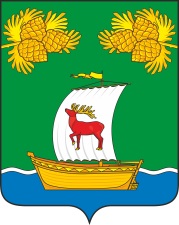 РОССИЙСКАЯ ФЕДЕРАЦИЯИРКУТСКАЯ ОБЛАСТЬАДМИНИСТРАЦИЯЖИГАЛОВСКОГО МУНИЦИПАЛЬНОГО ОБРАЗОВАНИЯПОСТАНОВЛЕНИЕРОССИЙСКАЯ ФЕДЕРАЦИЯИРКУТСКАЯ ОБЛАСТЬАДМИНИСТРАЦИЯЖИГАЛОВСКОГО МУНИЦИПАЛЬНОГО ОБРАЗОВАНИЯПОСТАНОВЛЕНИЕРОССИЙСКАЯ ФЕДЕРАЦИЯИРКУТСКАЯ ОБЛАСТЬАДМИНИСТРАЦИЯЖИГАЛОВСКОГО МУНИЦИПАЛЬНОГО ОБРАЗОВАНИЯПОСТАНОВЛЕНИЕ19.01.2022 г. №  08р.п. Жигаловор.п. Жигалово